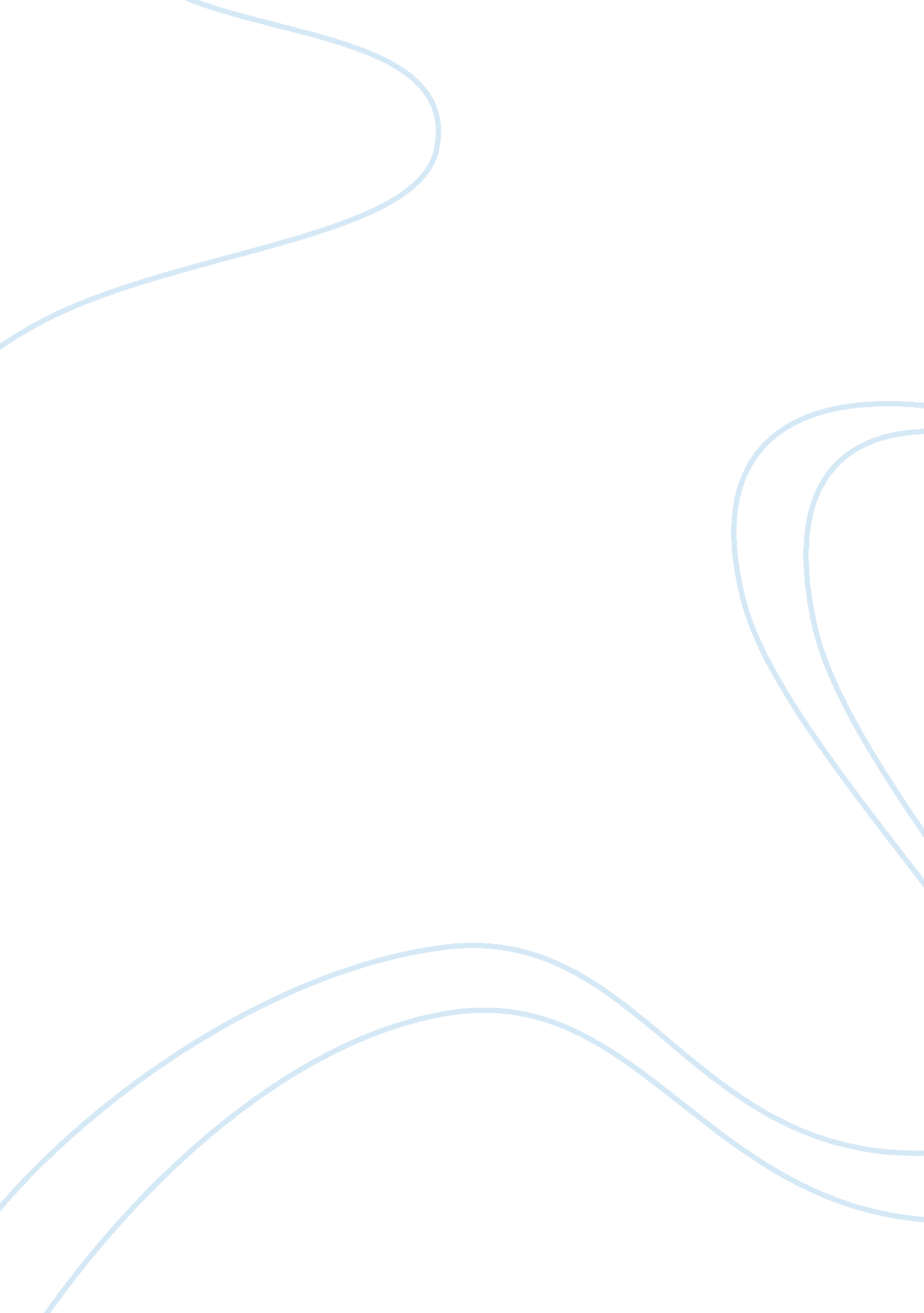 Sodium formaldehyde sulfoxylate ch3nao3s structure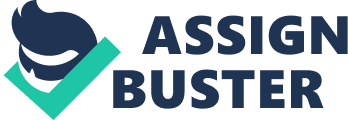 Contents Safety: Experimental data Predicted – ACD/Labs Predicted – ChemAxon Experimental Physico-chemical Properties Experimental Melting Point: Experimental Flash Point: Miscellaneous Appearance: Stability: Safety: Predicted data is generated using the ACD/Labs Percepta Platform – PhysChem Module No predicted properties have been calculated for this compound. Click to predict properties on the Chemicalize site Molecular Formula CH 3 NaO 3 S Average mass 118. 088 Da Density Boiling Point Flash Point Molar Refractivity Polarizability Surface Tension Molar Volume 120 °C (Decomposes)LabNetworkLN00194940 100 °CLabNetworkLN00194940 solidOxford University Chemical Safety Data (No longer updated)More details Stable. Incompatible with strong oxidizing agents. Oxford University Chemical Safety Data (No longer updated)More details Handle with caution. Oxford University Chemical Safety Data (No longer updated)More details Density: Boiling Point: Vapour Pressure: Enthalpy of Vaporization: Flash Point: Index of Refraction: Molar Refractivity: #H bond acceptors: #H bond donors: #Freely Rotating Bonds: #Rule of 5 Violations: ACD/LogP: ACD/LogD (pH 5. 5): ACD/BCF (pH 5. 5): ACD/KOC (pH 5. 5): ACD/LogD (pH 7. 4): ACD/BCF (pH 7. 4): ACD/KOC (pH 7. 4): Polar Surface Area: Polarizability: Surface Tension: Molar Volume: 